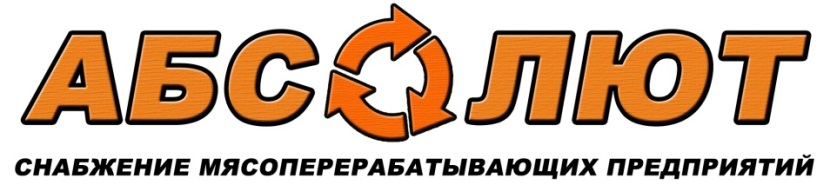 Отдел закупокДобрый день!	На 37 неделе мы можем предложить следующий ассортимент:Фотографии продукции и дополнительную информацию предоставим по запросу.Так же мы принимаем заказы на интересующую Вас продукцию, не указанную в данном предложении (отечественного и импортного производства).Контакты отдела продаж: 8 (8452) 93-17-64, absolute64@list.ru Дмитрий, Игорь 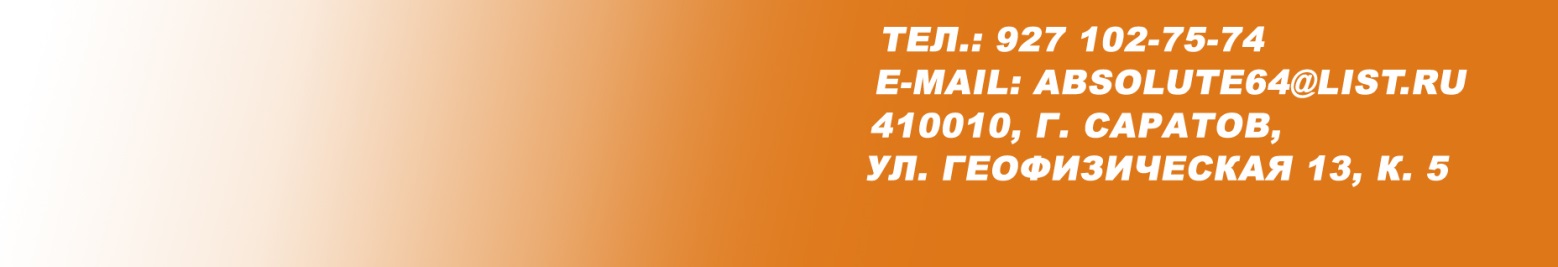 НаименованиеСтоимость, руб. за 1 кг.КомментарийСвинина:Свинина:Свинина:Свинина:1Котлетное мясо 80/201902Окорок б/к2153Лопатка б/к2054Корейка б/к2205Вырезка2306Ребро мясное с грудинки (лента)1757Хребет с ребрами408Кость шейная и ребро409Непроизводственная обрезь1010Суповая кость10